Sunday School 9-10:00Fellowship Time 10-10:30Worship 10:30Worship Leader: Scott SpohnCall to Worship Song:  “This World Is Not My Home”AnnouncementsInvocation & Prayer“When We All Get to Heaven”“10,000 Reasons”Sharing & Prayer TimeOffertory:	Please tear off your “Response Sheet” and drop		It in the offering basket.Reading of Scripture:	        Luke 20:27-38Message:		       Gene Miller		“WORTHY OF THE RESURRECTION”“God Be With You Till We Meet Again”++++++++++++++++++++++++++++++++++++++++++++++++++++++What’s happening at Bellwood this week: Monday & Tuesday – Meat Canning at Fire StationTuesday, November 12 – Council Meeting – 7:00Wednesday, November 13 – Grounded Youth – Jr. 6:15-7:15						Sr. 7:30-9:00Thursday, November 14 – A.A. & Alanon – 7:30+++++++++++Next Sunday, November 17, is the date for our annual Church Forum.We will have a potluck lunch after the service followed by the Forum.Group 1 is in charge of the lunch.Please Note:  The budget and financial reports are in your mailboxes.   As announced, we’ll be discussing those next Sunday at our annual Budget Meeting.The Annual Reports were emailed out on Wednesday, November 6.  If you would prefer a paper copy, there are some under the mailboxes.The sheet for Starry Nights cookies is in the entryway.  We still needa few ladies to bake 3 dozen cookies and have to church by noon on Wednesday, November 27.Please pray for the MCC Mobile Cannery as it travels through Kansas, Nebraska, South Dakota, Minnesota, Oklahoma and Iowa this fall.Pray for the four MCC canners, the volunteers who donate money and time at each canning site and the recipients of canned meat.“The K-6  Sunday School Christmas Program will be December 8th during Church.  If your child would like to be in it please have them come to the Sunday School hour as this is when practice will take place. Thanks!!Have you picked up a Christmas Shoebox in the library. We will becollecting them the last 2 Sunday’s in November.Trustworthy and TrueProverbs 8:9 ‘To the discerning all of them are right; they are upright to those who have found knowledge.”When one pursues logical thinking and has the perseverance to pursue all aspects of an argument or idea, then the Word of God is always found to be true. God’s Word is never threatened by honest questions or authentic pursuits. It willingly submits itself to scrutiny and analysis for it is infinite in its perspective and eternal in its endurance. When one finds themselves confronted by defamatory remarks about God’s Word, we are to listen deeply and carefully. Allow time to evaluate the motives and reasoning of the questioner. Don’t be threatened by these attempts undermine God’s truth. Remember just because your mind, at this moment, cannot answer the present confusion created by an unanswered argument doesn’t mean there isn’t an answer, it only means you are now in a growth moment. These moments are allowed to make us stronger and increase your understanding. It won’t be long before the unanswered question will be exposed as irrational and illogical. Just because a magician is able to perform a trick that cannot be understood or is not explainable doesn’t mean there is not a logical explanation. Delusory arguments are the same as magic tricks in that they are deceptive in their premises and developed for the sole purpose of creating confusion. These arguments are created by persons who have lied to themselves and are determined to prove their lie to be true. Rebellion is a horrible foundation for discerning truth for it always crumbles with time and discernment. We need never to fear that God’s Word will not stand the test of time and the attacks of the rebellious. The Wisdom for today – Trustworthy and true is God’s WordLast Week:  Worship Attendance – 103,  Budget - $6,887	         Meat Canning - $150Birthday’s this week:  Kaleb Miller, Khloe Bogenrief (Mon.),          Brad Mach (Tues.), Travis Yeackley, Jamie Schweitzer (Wed.),Jessica Dunlap (Thurs.), Keith Spohn (Sat.)Worship Leader, Music & Singers:November 17 – Worship Leader – Sid Burkey		Piano – Peg Burkey		Singers – Sid Burkey, Gordon & Terri Stutzman		Special Music – Josh Miller		Children’s Moment – Stephanie SvehlaNovember 24 – Worship Leader – Frank Steckly		Piano – Pam Erb		Singers – Nick Glanzer, Jeni & Khloe Bogenrief		Offertory – Jess DunlapRemember in Prayer:Russ RothCliff IrwinGordon ScovilleStrength in MarriagesSearch CommitteeBellwood Mennonite Church520 B Street, Milford, NE 68405Church Office  402-761-2709Montessori School 402-761-3095Email:  bell606@windstream.netWebsite:  www.bellwoodchurch.orgInterim Pastor:  Gene MillerAssociate Pastor of Youth & Pastoral Care - Taric Leichty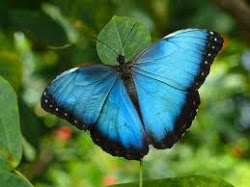 November 10, 2019